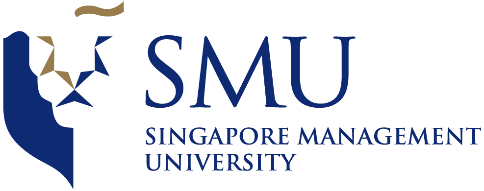 
Date/Time
Venue
Meeting with
AttendeesAgenda
Meeting minutes prepared by Prekshaa Uppin
Minutes has been vetted by Aayush Garg, Akshita DhandhaniaPoint made byNotesFollow – up ActionTaskPerson(s) ResponsibleDue DateAayush, Akshita, PrekshaaDiscussed the issue of people giving each other different scores. Currently, we have just taken an average of the respective assigned scores. However we discussed another possibility where we take the lower scoring as the value for the edge weight. Should we take directed or undirected graphs?Showed him some of our trial runs for the neural network modelPrakash, Aayush, Akshita, PrekshaaWe asked about the problem of having 42% of the data having an averaged edge weight of 0. 
During the meeting, we tried a new model where we removed all values with 0 from the analysis to train the model on a more equally distributed dataset. This gave better prediction results individually for each bin, however, the misclassification rate decreased (R-square improved). We need to make every category representative. Try different models and different combinations of binsAayush, Prekshaa, Akshita6th April 2017PrakashWhen you present your model to the audience, how can the business make use of this information? What should be the business’s next step? Implementation in real life? How? What is the implication of a change in bin for an employee? In how many months should the company change its model? How your model can be used?Run a comparison with the current trust-score: try and present a bit of gap analysis (what is the gap in our project?) if we find that our model is not representative. Try and keep your work relevant. What are the shortcomings?When you present it, do not say something is better than another, just say what you find and present your reviews.  Deliverables: Friday: abstract and full Paper presentation: you can have slides and use tools and show how you did your analysis